Спортивное развлечение во второй младшей группе«Сказочное путешествие»Подготовил: воспитатель Ковалева Н.С.
Цель: Поднять настроение детям, проявить активность, самостоятельность и инициативу в действиях.Предварительная работа:Кукольный театр по сказкам, чтение и беседы по сказкам, лепка, раскрашивание сказочных героев, конструирование по сказкам.Материал: мячи, ложки, игрушечные яйца, детские ведёрки, разноцветные шарики, 2 корзиночки с «пирожками», обручи, конусы. Магнитофон с аудиозаписями.Ход развлечения:Дети под музыку сказки входят на площадку.Появляется Лисичка: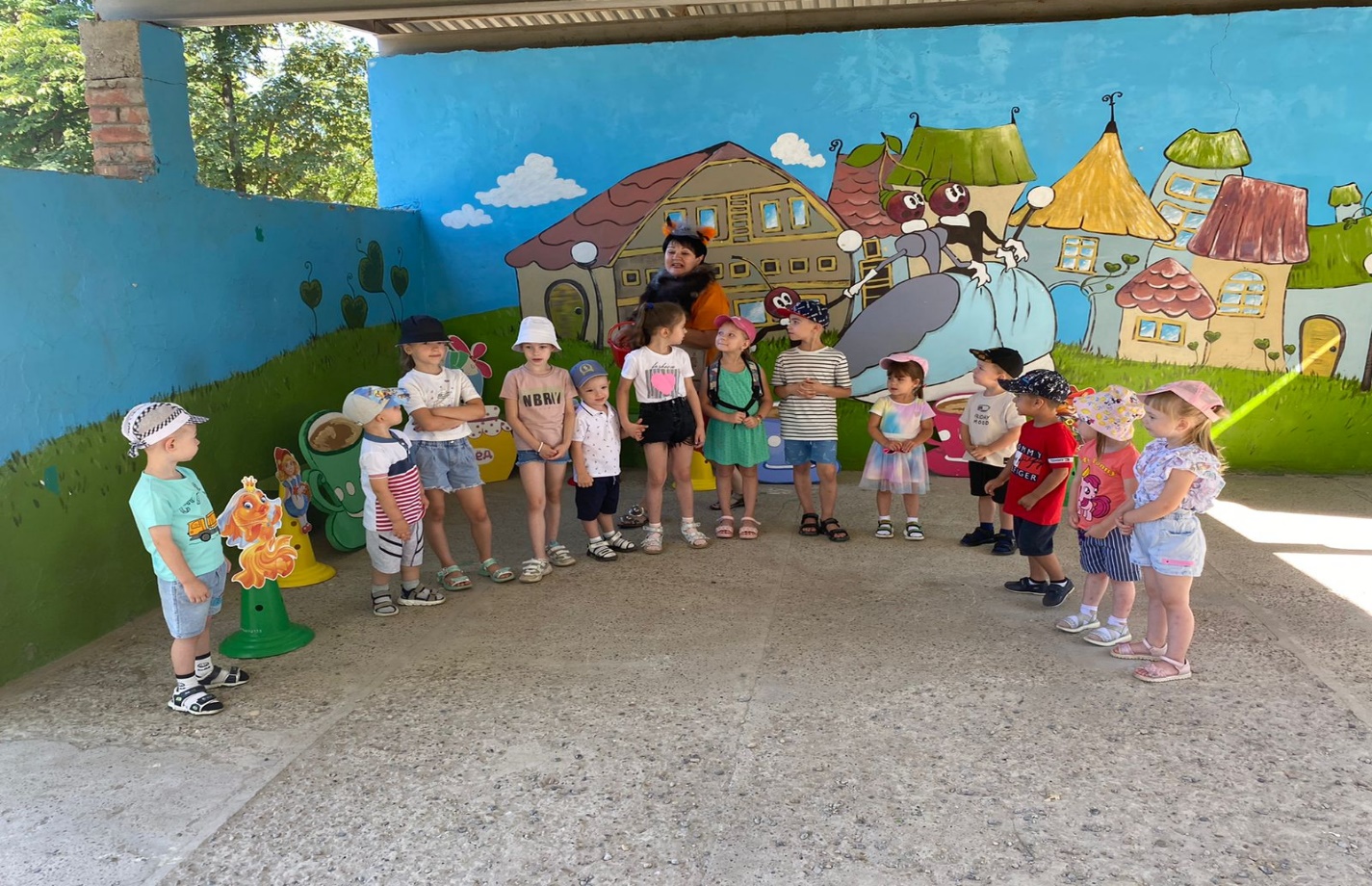 В мире много сказок самых, самых разныхДлинных и коротких, грустных и смешных.Можно прочитать их, можно рассказать их,Ну а мы решили: «Поиграем в них!»Ребята, поиграем в сказки?А может мы отправимся в путешествие на поезде?Дети: даНу тогда садимся в поезд. Итак, скажем волшебные слова: «Сказка, сказка, появись, с нами вместе веселись!» и отправимся по знакомым сказкам.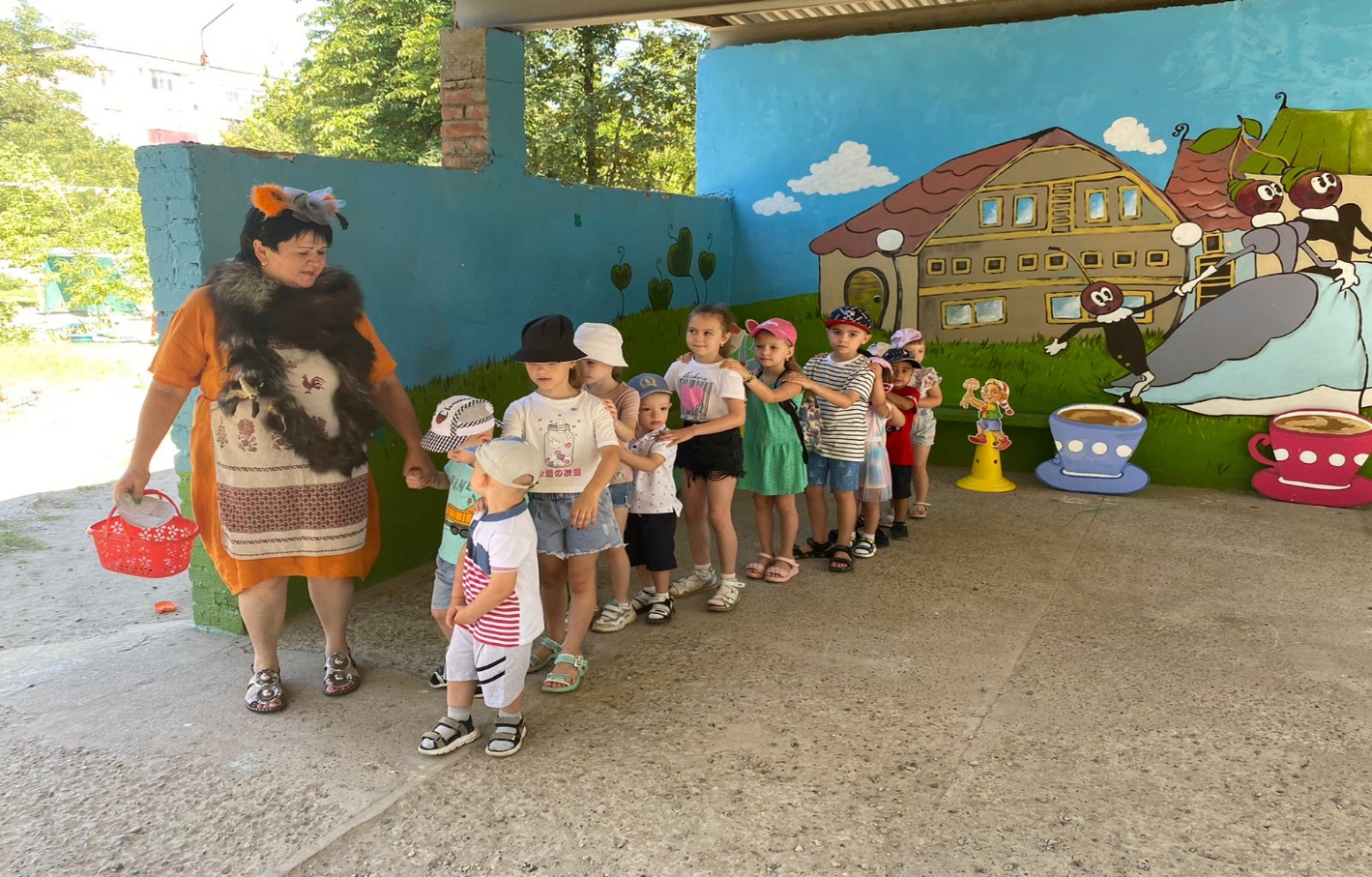 Дети друг за другом становятся в поезд.Находим по ходу метлу бабы Яги.Построились в 2 команды. Полетали на метле.Садимся в поезд, едем.1станция. Корзинка с яйцами.Лисичка:Отгадайте загадку:Как-то мышка невеличкаНа пол сбросила яичко.Плачет баба, плачет дед.Что за сказка, дай ответ! (Курочка Ряба)ЭСТАФЕТА «КУРОЧКА РЯБА» :Вижу, что помните сказку «Курочка Ряба». Сейчас вам предстоит носить яичко, да не простое. Хотя и не золотое. Задание состоит в том, чтобы пронести «яйцо» из корзинки в корзинку  и не уронить. Носить драгоценный груз нужно по очереди. Чья команда быстрей управится, та и победит.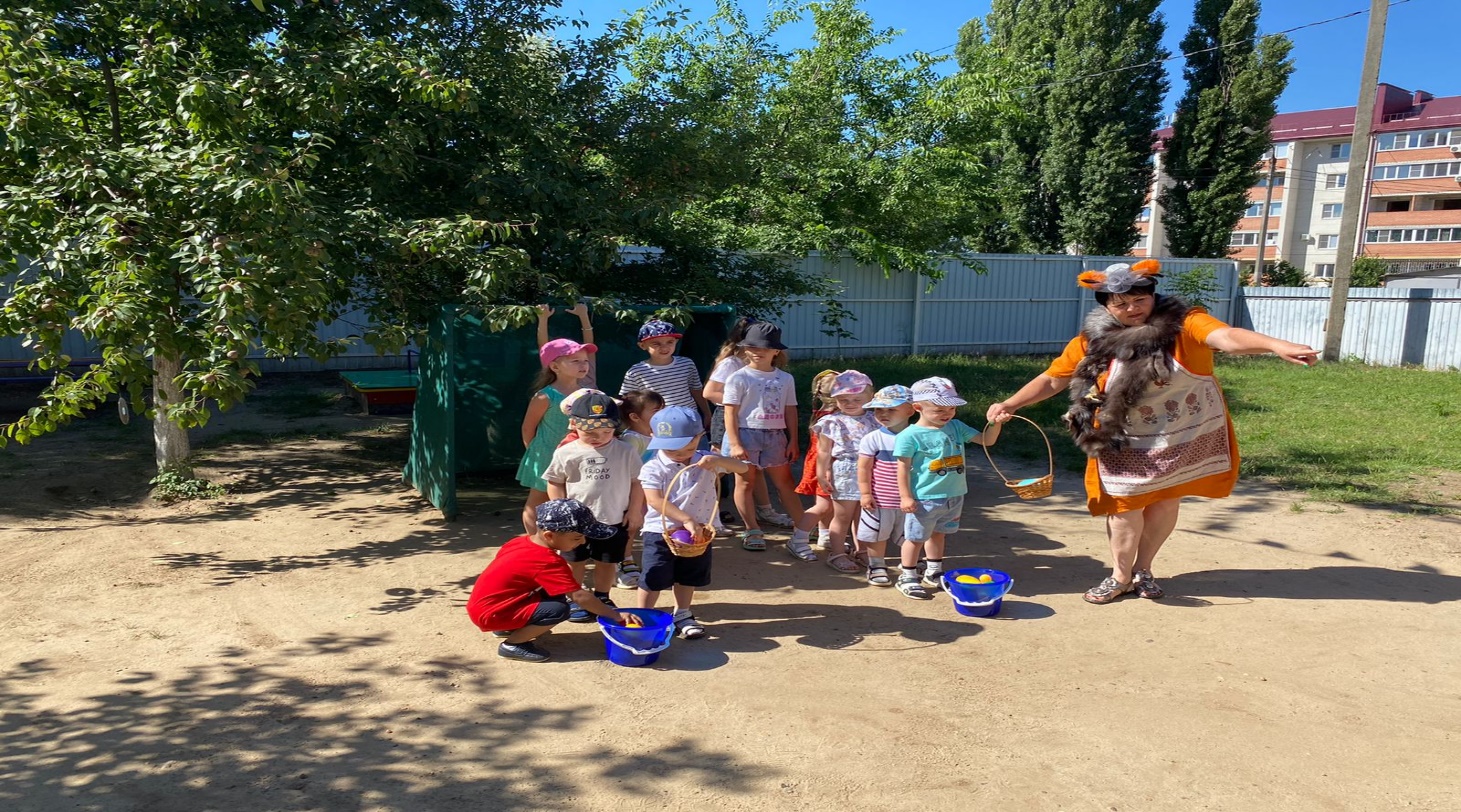 Лисичка: С этим заданием вы справились, а для вас ещё одно испытание. Садимся в поезд, едем дальше.2 станция.Послушайте следующую загадку:Лисичка: На тарелочке лежал,Как остыл так убежал.Встретил он зверей в лесу,На беду свою – лису.Ей попался на зубокКруглый, вкусный … (Колобок)ЭСТАФЕТА «КОЛОБОК» :Игра: Передаем под музыку горячий колобок по кругу.Подвижная игра «Лиса и колобки»
      Садимся в поезд, едем дальше.3 станция РепкаИщем и находим репку.Лисичка: Ой, ребята да тут не только репка есть, но и все герои, которые помогали Репку тащить.  Садимся на полянку и смотрим сказку.Инсценировка сказки «Репка»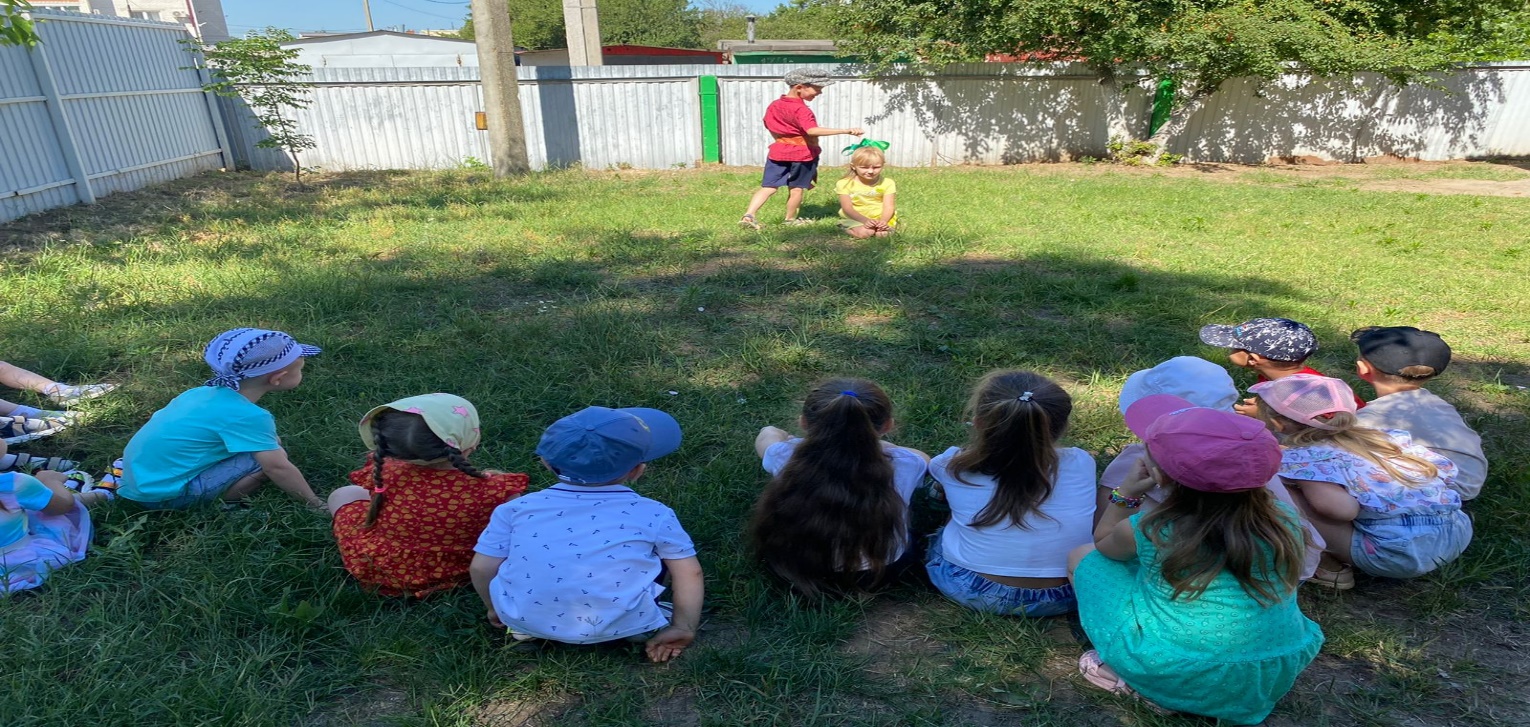 Садимся в поезд, едем дальше.Ведущий: Снова в сказку попадаем, коль загадку отгадаем.Маленькая девочка весело бежитПо тропинке к домику,Что в лесу стоит.Нужно этой девочке к бабушке скорей.Отнести корзиночку, посланную с ней. (Красная шапочка)4 станция ЭСТАФЕТА «ОТНЕСИ БАБУШКЕ ПИРОЖКИ»:Участвуют две команды, у первых игроков в раках по корзинке с «пирожками». Дети прыгают из обруча в обруч, обегают конус и бегом возвращаются к своей команде, передают корзинку следующему игроку.Лисичка:Подошло к концу наше весёлое сказочное путешествие. И закончить его я хочу такими словами.Пусть герои сказок дарят нам тепло,Пусть добро навеки побеждает зло!А я хочу пожелать, чтобы и вы дарили друг другу тепло и делали только добрые дела.ТАНЕЦ «У ЖИРАФА ПЯТНА, ПЯТНА»